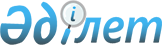 "Қазақстан Республикасы Үкіметінің және жергілікті атқарушы органдардың резервтерін пайдалану қағидаларын бекіту туралы және Қазақстан Республикасы Үкіметінің кейбір шешімдерінің күші жойылды деп тану туралы" Қазақстан Республикасы Үкіметінің 2015 жылғы 25 сәуірдегі № 325 қаулысына өзгерістер енгізу туралыҚазақстан Республикасы Үкіметінің 2022 жылғы 2 наурыздағы № 95 қаулысы.
      Қазақстан Республикасының Үкіметі ҚАУЛЫ ЕТЕДІ:
      1. "Қазақстан Республикасы Үкіметінің және жергілікті атқарушы органдардың резервтерін пайдалану қағидаларын бекіту туралы және Қазақстан Республикасы Үкіметінің кейбір шешімдерінің күші жойылды деп тану туралы" Қазақстан Республикасы Үкіметінің 2015 жылғы 25 сәуірдегі № 325 қаулысына мынадай өзгерістер енгізілсін:
      көрсетілген қаулымен бекітілген Қазақстан Республикасы Үкіметінің және жергілікті атқарушы органдардың резервтерін пайдалану қағидаларында:
      37-тармақтың екінші бөлігі мынадай редакцияда жазылсын:
      "Облыстық бюджеттердің, республикалық маңызы бар қалалар, астана бюджеттерінің қолма-қол ақша тапшылығы болжамданған жағдайда, оны жабуға Қазақстан Республикасы Үкіметінің резервінен кредит беру үшін ақша бөлген кезде мыналар міндетті шарттар болып табылады:
      1) облыстық бюджеттерге, республикалық маңызы бар қалалар, астана бюджеттеріне кредит беру үшін ағымдағы қаржы жылына арналған республикалық бюджетте көзделген соманың болуы;
      2) бөлінетін ақшаның мәслихаттардың шешімдерімен бекітілген және облыстық бюджетке, республикалық маңызы бар қалалар, астана бюджеттеріне ағымдағы түсімдермен және белгілі бір есепті кезең үшін облыстық бюджеттің, республикалық маңызы бар қалалар, астана бюджеттерінің тапшылығын қаржыландырумен қамтамасыз етілмеген облыстық бюджеттердің, республикалық маңызы бар қалалар, астана бюджеттерінің шығыстарын қаржыландыруға жіберілуі;
      3) жергілікті атқарушы органдардың республикалық бюджеттен бұрын берілген кредиттер бойынша берешегінің болмауы;
      4) бөлінетін кредит сомасы бюджетті атқару жөніндегі уәкілетті органмен келісу бойынша мемлекеттік жоспарлау жөніндегі орталық уәкілетті орган тиісті қаржы жылына белгілеген жергілікті атқарушы орган борышының лимитінен асып түсуге әкеп соқтырмайды.";
      38-тармақ мынадай редакцияда жазылсын:
      "38. Кезекті қаржы жылында қолма-қол ақша тапшылығы болжанған кезде жергілікті атқарушы органдардың қарыз алуы қаржы жылы шегінде алты айға дейінгі мерзімге жүзеге асырылады және республикалық немесе жергілікті бюджеттерді нақтылауды талап етпейді.";
      39-тармақтың екінші бөлігі мынадай редакцияда жазылсын:
      "Қазақстан Республикасы Үкіметінің резервінен ақша бөлінген кезде Қазақстан Республикасы Үкіметінің шешімінде қолма-қол ақша тапшылығын жабуға облыстық бюджеттерге, республикалық маңызы бар қалалар, астана бюджеттеріне кредит берудің нақты мерзімі және кредитті өтеудің кестесі көрсетіледі.";
      41-тармақтың екінші бөлігі мынадай редакцияда жазылсын:
      "Аудандық (облыстық маңызы бар қалалардың) бюджеттердің немесе аудандық маңызы бар қала, ауыл, кент, ауылдық округ бюджеттерінің қолма-қол ақша тапшылығы болжамданған жағдайда, оны жабуға кредит беру үшін облыстардың немесе аудандардың (облыстық маңызы бар қалалардың) атқарушы органдарының резервтерінен ақша бөлу үшін мыналар міндетті шарттар болып табылады:
      1) тиісінше аудандық (облыстық маңызы бар қалалардың) бюджеттерге немесе аудандық маңызы бар қала, ауыл, кент, ауылдық округ бюджеттеріне кредит беру үшін ағымдағы қаржы жылына арналған облыстық немесе аудандық (облыстық маңызы бар қалалардың) бюджетте көзделген соманың болуы;
      2) бөлінетін ақшаның мәслихаттардың шешімдерімен бекітілген және аудандық (облыстық маңызы бар қалалардың) бюджеттерге немесе аудандық маңызы бар қала, ауыл, кент, ауылдық округ бюджеттеріне ағымдағы түсімдермен және тиісінше белгілі бір есепті кезең үшін аудандық (облыстық маңызы бар қалалардың) бюджеттердің немесе аудандық маңызы бар қала, ауыл, кент, ауылдық округ бюджеттерінің тапшылығын қаржыландырумен қамтамасыз етілмеген аудандық (облыстық маңызы бар қалалардың) бюджеттердің немесе аудандық маңызы бар қала, ауыл, кент, ауылдық округ бюджеттерінің шығыстарын қаржыландыруға жіберілуі;
      3) аудандардың (облыстық маңызы бар қалалардың) жергілікті атқарушы органдарының облыстық бюджеттен бұрын берілген кредиттер бойынша берешегінің болмауы;
      4) аудандық маңызы бар қала, ауыл, кент, ауылдық округ әкімі аппараттарының аудандық (облыстық маңызы бар қалалардың) бюджеттен бұрын берілген кредиттер бойынша берешегінің болмауы.";
      42-тармақ мынадай редакцияда жазылсын:
      "42. Аудандық (облыстық маңызы бар қалалардың) бюджеттердің немесе аудандық маңызы бар қала, ауыл, кент, ауылдық округ бюджеттерінің қолма-қол ақша тапшылығын жабуға облыстардың немесе аудандардың (облыстық маңызы бар қалалардың) атқарушы органдарының резервінен бюджеттік кредит беру қаржы жылы шегінде алты айға дейінгі мерзімге қолма-қол ақша тапшылығы болжанған кезде және республикалық немесе жергілікті бюджеттер нақтыланбай, кезекті қаржы жылында жүзеге асырылады.";
      43-тармақтың екінші бөлігі мынадай редакцияда жазылсын:
      "Облыстардың немесе аудандардың (облыстық маңызы бар қалалардың) атқарушы органдарының резервінен ақша бөлінетін кезде облыстардың немесе аудандардың (облыстық маңызы бар қалалардың) атқарушы органдарының шешімінде тиісінше аудандық (облыстық маңызы бар қалалардың) бюджеттерге немесе аудандық маңызы бар қала, ауыл, кент, ауылдық округ бюджеттеріне қолма-қол ақша тапшылығын жабуға кредит берудің нақты мерзімі және кредитті өтеудің кестесі көрсетіледі.".
      2. Осы қаулы алғашқы ресми жарияланған күнінен кейін күнтізбелік он күн өткен соң қолданысқа енгізіледі.
					© 2012. Қазақстан Республикасы Әділет министрлігінің «Қазақстан Республикасының Заңнама және құқықтық ақпарат институты» ШЖҚ РМК
				
      Қазақстан РеспубликасыныңПремьер-Министрі 

Ә. Смайылов
